小学校英語Can-Do評価実践ネットワーキングへのご招待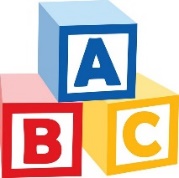 小学校英語における評価への理解をさらに深め，実践に活かすために，Can-Do評価実践ネットワーキンググループのメンバーになられませんか？実際にCan-Doシートを作成し，実践をしていただき，皆で考えたり，共有したりする活動を行います。それを通して評価実践力をつけていただきます。また，評価の意義，タスク，デザイン設計などを学べる機会です。どうぞみなさまふるってご参加ください。申し込み方法：メールでお申し込みください！件　名：ネットワーキンググループ参加申し込み
宛　先：eigohyoka@gmail.com
本　文：①お名前②ご所属③メールアドレス
    　  ④実践事例の有無（もしすでにリストをお使いいただいている場合は，共有させてください）　　　　⑤要望や質問（もしあればお書きください。）主催：小学校英語評価研究会（EASEL）（平成26～29年度 科学研究費補助金 基盤研究（Ｂ）　　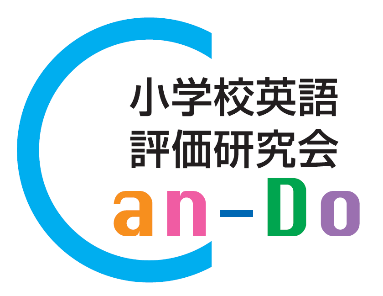 科研番号26284078　代表　泉惠美子）長沼君主　萬谷隆一　アレン玉井光江　田縁眞弓　　　　　　　　　　　　大田亜紀　島崎貴代　加藤拓由　森本レイト敦子山川拓　　河合摩香　大江太津志　　　泉惠美子　